Payment Request Form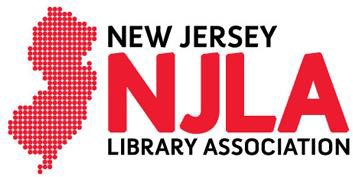 For Reimbursements, Invoices and Payments-Approved: 		Date: 	Funding Source: 	Contact:163 US Hwy 130 N., Bld. 1, Ste. 1C, Bordentown, NJ 08505www.njla.org | 609-482-1282 | office@njla.orgToday’s DateYour NamePosition in NJLASignatureTotal AmountPurpose, amount, and date for which payment is sought. Please attach receipts/invoice.Purpose, amount, and date for which payment is sought. Please attach receipts/invoice.Make check payable to:Make check payable to:NameAddressCity/State/ZipPhone Number